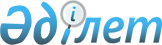 О мерах по социальной защите от безработицы целевых групп населения в рамках реализации стратегии региональной занятости
					
			Утративший силу
			
			
		
					Постановление акимата города Риддера Восточно-Казахстанской области от 6 мая 2010 года N 114. Зарегистрировано Управлением юстиции города Риддера Департамента юстиции Восточно-Казахстанской области 17 июня 2010 года за N 5-4-133. Утратило силу постановлением акимата города Риддера от 24 декабря 2010 года № 555      Сноска. Утратило силу постановлением акимата города Риддера от 24.12.2010 № 555 (вступает в силу с 01.01.2011).       

В соответствии с подпунктом 13), 14) пункта 1 статьи 31 ЗаконаРеспублики Казахстан от 23 января 2001 года № 148 «О местном государственном управлении и самоуправлении в Республике Казахстан», статьями 5, 7, 18-1 Закона Республики Казахстан от 23 января 2001 года № 149 «О занятости населения», статьями 5, 8 Закона Республики Казахстан от 07 июля 2004 года № 581 «О государственной молодежной политике в Республике Казахстан», акимат города Риддера ПОСТАНОВЛЯЕТ:



      1. Принять меры по социальной защите от безработицы целевых групп населения в рамках реализации стратегии региональной занятости (далее - Участники) путем:



      1) трудоустройства безработной молодежи из числа выпускников технического и профессионального, высшего образования;



      2) трудоустройства на социальные рабочие места.



      2. Трудоустройство осуществлять по следующим критериям:



      1) осуществлять направление на работу Участников, относящихся к целевым группам и зарегистрированных в качестве безработных в государственном учреждении «Отдел занятости и социальных программ города Риддера» (далее - Отдел);



      2) отсутствие в период подбора Участников подходящей для них работы; 



      3) возраст выпускника до 24 лет;



      4) срок работы до 6 месяцев.



      3. Трудоустройство организовывается и проводится в организациях независимо от форм собственности (далее - Работодатели) на основе договора Работодателей с Отделом.

      Договор должен содержать обязанности сторон, виды, объемы работ, размер и условия оплаты труда, срок и источники финансирования.



      4. Условия труда определяются трудовым договором, заключенным между Работодателем и Участниками, в соответствии с трудовым законодательством Республики Казахстан.



      5. Иные условия, не указанные в постановлении, будут отражены в трудовом договоре, заключенном между Работодателем и Участниками.



      6. Оплата труда Участников осуществляется из республиканского бюджета в размере 20 000 (двадцать тысяч) тенге путем перечисления средств на их лицевые счета.



      7. Затраты Работодателей на оплату труда Участников, трудоустроенных на социальные рабочие места, частично возмещаются из республиканского бюджета в размере 20 000 (двадцать тысяч) тенге.



      8. Оплата труда безработных из целевых групп, принятых на социальные рабочие места, осуществляется ежемесячно из фонда оплаты труда Работодателей в соответствии с условиями трудового договора и зависит от количества, качества и сложности выполняемой работы.



      9. Отбор Работодателей, предлагающих организацию социальных рабочих мест, производится в порядке очередности, по мере поступления официальных предложений.



      10. Контроль за исполнением данного постановления возложить на заместителя акима города Кагарманова С.В.



      11. Настоящее постановление вводится в действие по истечении десяти календарных дней после дня его первого официального опубликования и распространяется на отношения, возникшие с 01 апреля

2010 года.      Аким города Риддера                   Д.Ю. Кавригин
					© 2012. РГП на ПХВ «Институт законодательства и правовой информации Республики Казахстан» Министерства юстиции Республики Казахстан
				